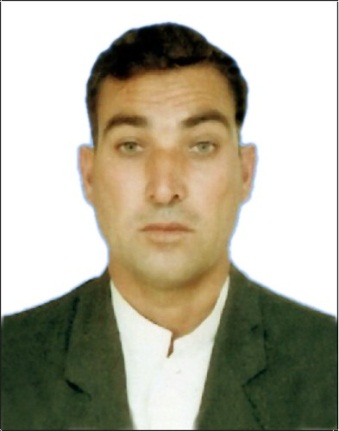  Curriculum-vitaeArifEmail: arif.390261@2freemail.comApplied Position for    Land& marine surveyorJob categories selected    :     Putting coordinate and lay out Preferred job lactation     :    United Arab Emirates Objectives To obtain a position offering challenging responsibilities in a reputed organization requiring unwavering commitment towards profession and resultantly to become an integral part of the organization. I have great knowledge and experience in a land & Marine survey also can supervise the work also have experience in all computers operations.Skills Experienced with the total station and level machine Proficient with windows MS OfficeDemonstrated strong analytical and problem  solving skillsWork very well as a team player and independent Fast learner and willing to master new informationAcademic Qualification Higher Secondary School  Certificate from Pakistan DiplomasCivil Diploma    :  From TTB (trade testing board ) PeshawarPakistanComputer Knowledge MS Office          :  Quaid Azam institute Peshawar, PakistanWorking experience:More than 7 and a half years professional experience of land survey in oil and gas field travers calculation.Duties and Responsibilities Area surveying Area CalculationSitting out BM Shifting TraversingTopo Survey Tide Calculation Shifting the Level X SectionPutting the Piles Putting the Sheet PilesDaily Report the work Using all kind of machine Skokie lieka and TopcoTotal experience is 7years 6 months 2 year in Pakistan 2 years and 3 months in Saudi Arabia and 3 years and 2 months in united Arab EmirateExperience in Pakistan :Korcon  LLC  (Pakistan ) from September 2010 to September 2011Experience in Saudi Arabia: SadoonEst Dammam KSA from July 2011 to December 2011   Ali SumbleEst Dammam KSA from Jan. 2012 to Jan 2013  Saudi with con Dammam from Feb 2013 to September 2UAE Experience :Majestic Marine Engineering LLS Fujairah from July 2014 to September 2017Post and fishing harbors development quay wall jetties and marinas break withers slipways beach protection system and other marine works Projects:1 Khalid lagoon majaaz bahrea Cornish Sharjah UAE 2 FEWA Pipe line installations Ras al Khaimah (shaam) UAE3 Taweelah fishing port  Taweelah (Abu dhabi ) UAE 4 Mina al arab Marina   Ras Al Khama UAE5 Al Maya Island      Abu dhabi UAE 6 CPC Crown prance Curt Abu Dhabi 7 Jevel of creak (JOC)Majestic Marine Engineering LLC Fujairah as a marine and land surveyor 